9.5 HW Area & Perimeter on the Coordinate Plane			Name: ______________________________Directions: Find the perimeter and area for each figure.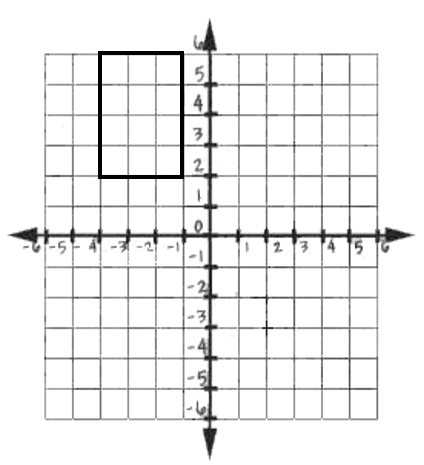 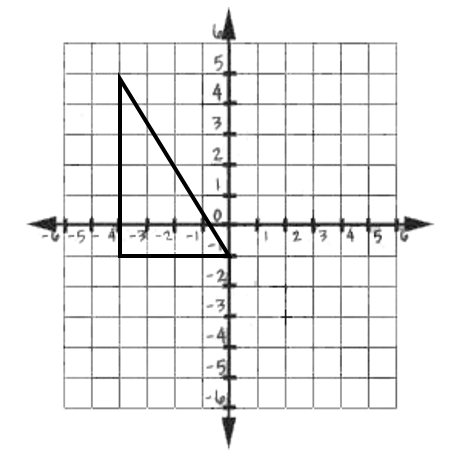 1)								2)  Perimeter: _______________					Perimeter: ________________Area: _________________					Area: ______________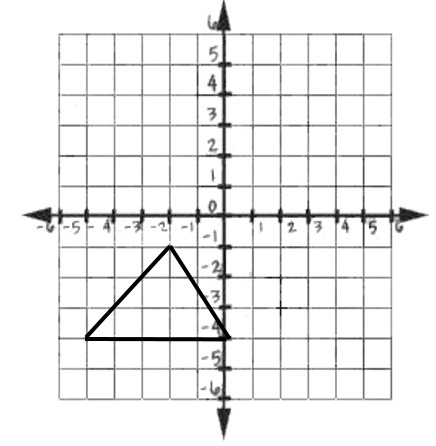 3)								4)    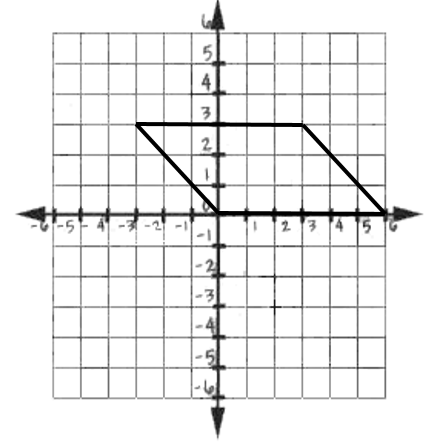 Perimeter: _______________					Perimeter: ________________Area: _________________					Area: ______________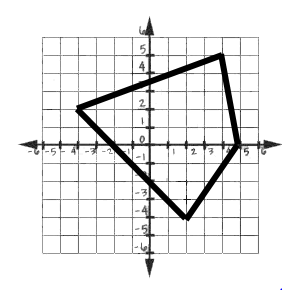 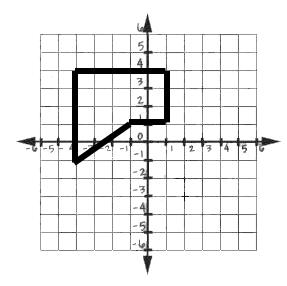 5)  								6)  Perimeter: _______________					Perimeter: ________________Area: _________________					Area: ______________Directions: Find the perimeter and area for each figure.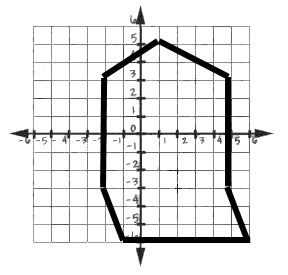 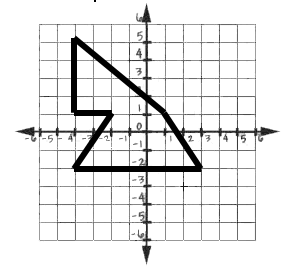 7)								8)  Perimeter: _______________					Perimeter: ________________Area: _________________					Area: ______________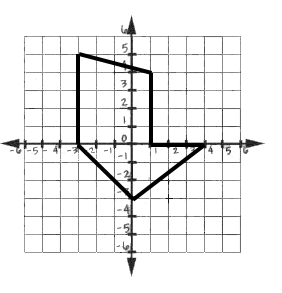 Directions: Determine which shape has the larger perimeter.  Justify your answer.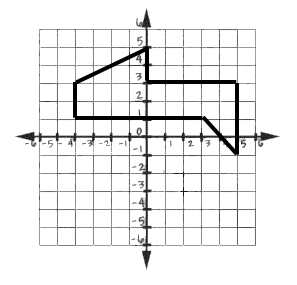 9)  							Directions: Determine which shape has the larger area.  Justify your answer.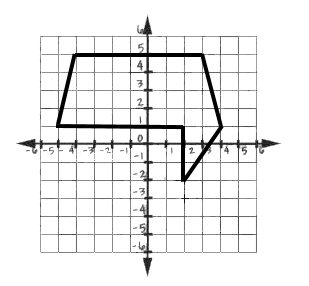 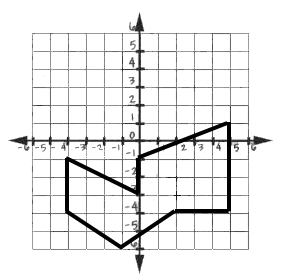 10)  